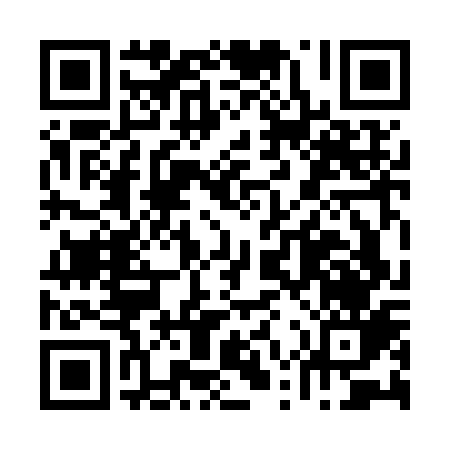 Ramadan times for Lonrai, FranceMon 11 Mar 2024 - Wed 10 Apr 2024High Latitude Method: Angle Based RulePrayer Calculation Method: Islamic Organisations Union of FranceAsar Calculation Method: ShafiPrayer times provided by https://www.salahtimes.comDateDayFajrSuhurSunriseDhuhrAsrIftarMaghribIsha11Mon6:136:137:211:104:207:007:008:0712Tue6:116:117:191:094:217:017:018:0913Wed6:096:097:161:094:227:037:038:1014Thu6:076:077:141:094:237:047:048:1215Fri6:056:057:121:094:247:067:068:1316Sat6:036:037:101:084:257:077:078:1517Sun6:006:007:081:084:257:097:098:1718Mon5:585:587:061:084:267:107:108:1819Tue5:565:567:041:074:277:127:128:2020Wed5:545:547:021:074:287:137:138:2121Thu5:525:527:001:074:297:157:158:2322Fri5:505:506:581:074:307:167:168:2523Sat5:475:476:561:064:317:187:188:2624Sun5:455:456:541:064:327:197:198:2825Mon5:435:436:521:064:327:217:218:2926Tue5:415:416:491:054:337:227:228:3127Wed5:395:396:471:054:347:247:248:3328Thu5:365:366:451:054:357:257:258:3429Fri5:345:346:431:044:367:277:278:3630Sat5:325:326:411:044:367:287:288:3831Sun6:306:307:392:045:378:298:299:391Mon6:276:277:372:045:388:318:319:412Tue6:256:257:352:035:398:328:329:433Wed6:236:237:332:035:398:348:349:444Thu6:216:217:312:035:408:358:359:465Fri6:186:187:292:025:418:378:379:486Sat6:166:167:272:025:418:388:389:497Sun6:146:147:252:025:428:408:409:518Mon6:116:117:232:025:438:418:419:539Tue6:096:097:212:015:438:438:439:5410Wed6:076:077:192:015:448:448:449:56